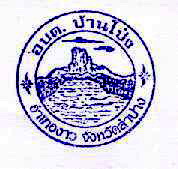 แผนการดำเนินงานประจำปีงบประมาณ พ.ศ. ๒๕66โดยองค์การบริหารส่วนตำบลบ้านโป่งอำเภองาว  จังหวัดลำปาง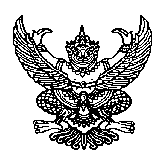 ประกาศองค์การบริหารส่วนตำบลบ้านโป่งเรื่อง  แผนการดำเนินงาน  ประจำปีงบประมาณ พ.ศ. 2566-------------------------------------------------		ด้วยองค์การบริหารส่วนตำบลบ้านโป่ง  ได้จัดทำแผนการดำเนินงาน  ประจำปีงบประมาณ  พ.ศ. 2566  เพื่อแสดงถึงโครงการ/ กิจกรรม  การพัฒนาขององค์การบริหารส่วนตำบลบ้านโป่ง   ที่มีความสอดคล้องกับแผนพัฒนาท้องถิ่น (พ.ศ. 2566-2570)  ตลอดจนมีความเชื่อมโยงกับแผนงานโครงการของหน่วยงานต่างๆ  ที่เข้ามาดำเนินงานในพื้นที่ขององค์การบริหารส่วนตำบลบ้านโป่ง อันแสดงถึงการประสานความร่วมมือของทุกภาคส่วน  นั้น		อาศัยอำนาจตามระเบียบกระทรวงมหาดไทย  ว่าด้วยการจัดทำแผนพัฒนาขององค์กรปกครองส่วนท้องถิ่น พ.ศ. ๒๕๔๘  และที่แก้ไขเพิ่มเติม (ฉบับที่ 3) พ.ศ. 2561 ข้อ ๒๖ (๒)  เพื่อให้แผนการดำเนินงานประจำปี งบประมาณ พ.ศ. 2566  ขององค์การบริหารส่วนตำบลบ้านโป่ง มีความสมบูรณ์ ถูกต้อง สามารถใช้เป็นแผนงานแนวทางการพัฒนาต่อไป  จึงประกาศใช้แผนการดำเนินงาน  ประจำปีงบประมาณ พ.ศ. 2566  ขององค์การบริหารส่วนตำบลบ้านโป่ง  และขอแจ้งให้ทราบโดยทั่วกัน			ประกาศ  ณ  วันที่  27  ตุลาคม  พ.ศ.  2565				       นิพัฒน์พล  แก้วปัญญา(นายนิพัฒน์พล  แก้วปัญญา)นายกองค์การบริหารส่วนตำบลบ้านโป่งคำนำ		แผนการดำเนินงาน  ประจำปีงบประมาณ พ.ศ. 2566   จัดทำขึ้นภายใต้การจัดสรรงบประมาณตามแผนพัฒนาท้องถิ่น (พ.ศ.2566–2570) และข้อบัญญัติงบประมาณรายจ่าย ประจำปีงบประมาณ พ.ศ. 2566  ตามระเบียบกระทรวงมหาดไทย  ว่าด้วยการจัดทำแผนพัฒนาขององค์กรปกครองส่วนท้องถิ่น พ.ศ. 2548  และที่แก้ไขเพิ่มเติมถึง (ฉบับที่ 3)  พ.ศ. 2561 ข้อ 27		เพื่อให้การจัดทำแผนการดำเนินงาน  ประจำปีงบประมาณ พ.ศ. 2566  เป็นไปตามระเบียบ  บรรลุวัตถุประสงค์  และเป็นแนวทางในการบริหารจัดการขององค์การบริหารส่วนตำบลบ้านโป่งให้เป็นรูปธรรม รวมถึงมีการบริหารงบประมาณที่ได้รับการจัดสรรอย่างมีประสิทธิภาพ  ภายใต้แนวทางการบริหารจัดการ  ที่ดีตามนโยบายของรัฐบาล  และนโยบายของผู้บริหารองค์การบริหารส่วนตำบลบ้านโป่ง		องค์การบริหารส่วนตำบลบ้านโป่ง  คาดหวังว่า  แผนการดำเนินงาน  ประจำปีงบประมาณ พ.ศ. 2566  จะเป็นประโยชน์ในการดำเนินงานภายในส่วนต่างๆ  และส่งผลให้เกิดการพัฒนาอย่างมีประสิทธิภาพ  สามารถตอบสนองต่อปัญหาความต้องการของประชาชนในท้องถิ่นต่อไปงานนโยบายและแผนองค์การบริหารส่วนตำบลบ้านโป่งสารบัญ										       หน้าส่วนที่ ๑  บทนำ		  1.1 บทนำ								1		  1.2 วัตถุประสงค์ของแผนการดำเนินงาน					1		  1.3 ขั้นตอนการจัดทำแผนการดำเนินงาน					2		  1.4 ประโยชน์ของแผนการดำเนินงาน					2ส่วนที่ ๒  บัญชีโครงการ		  2.1 บัญชีสรุปจำนวนโครงการและงบประมาณ		          		3		  2.2 บัญชีจำนวนโครงการ/กิจกรรม/งบประมาณ			           6ส่วนที่ 1บทนำบทนำ		ตามระเบียบกระทรวงมหาดไทย  ว่าด้วยการจัดทำแผนพัฒนาขององค์กรปกครองส่วนท้องถิ่น พ.ศ. 2548 และที่แก้ไขเพิ่มเติมถึง (ฉบับที่ 3) พ.ศ. 2561  กำหนดให้องค์กรปกครองส่วนท้องถิ่นจัดทำแผนพัฒนาท้องถิ่น และแผนการดำเนินงาน  โดยยึดแนวทางการพัฒนาตามแผนพัฒนาเศรษฐกิจและสังคมแห่งชาติ  แผนการบริหารราชการแผ่นดิน  ยุทธศาสตร์การพัฒนาจังหวัด  อำเภอ  และแผนชุมชน  เพื่อแก้ไขปัญหาความต้องการของประชาชน  โดยมีจุดมุ่งหมายเพื่อแสดงถึงรายละเอียดแผนงาน/ โครงการพัฒนา ให้มีสัดส่วนที่เหมาะสมกับงบประมาณและเป็นกิจกรรมที่ดำเนินงานจริงทั้งหมดในพื้นที่ขององค์กรปกครองส่วนท้องถิ่นประจำงบประมาณปีนั้น  ทำให้แนวทางในการดำเนินงานในปีงบประมาณนั้น  ขององค์การบริหารส่วนตำบลบ้านโป่ง มีความชัดเจนในการปฏิบัติมากขึ้น  มีการประสานและบูรณาการการทำงานกับหน่วยงานและการจำแนกรายละเอียดต่างๆ ของแผนงาน/โครงการ ในแผนการดำเนินงาน  จะทำให้การติดตามและประเมินผลในสิ้นปีมีความสะดวกและง่ายต่อการตรวจสอบ 		ทั้งนี้  คณะผู้บริหารขององค์การบริหารส่วนตำบลบ้านโป่ง  ได้ทุ่มเทกำลังความสามารถในการพัฒนาตำบลบ้านโป่ง  โดยคำนึงถึงแผนพัฒนาเศรษฐกิจและสังคมแห่งชาติ แผนพัฒนาและยุทธศาสตร์ของจังหวัดลำปาง  รวมทั้งแผนพัฒนาท้องถิ่น เป็นหลักในการดำเนินงานและการจัดสรรงบประมาณให้มีความพอเพียงและเท่าเทียมกันโดยใช้ประชาชนเป็นศูนย์กลาง  อย่างไรก็ตามการจัดทำแผนพัฒนาทุกฉบับได้ผ่านการจัดเวทีประชาคม  เพื่อนำปัญหาความต้องการของประชาชนในตำบลบ้านโป่งมาแก้ไขเพื่อบริหารจัดการให้เป็นไปตามแนวทางการพัฒนาของรัฐบาลมากที่สุดวัตถุประสงค์ของแผนการดำเนินงาน		๑. เพื่อแสดงถึงรายละเอียดแผนงาน/ โครงการพัฒนาและกิจกรรมที่ดำเนินการจริงทั้งหมดในปีงบประมาณ พ.ศ. 2566		2. เพื่อเป็นประโยชน์ในการพัฒนาและเป็นแนวทางในการดำเนินงานให้มีความชัดเจนในการปฏิบัติมากขึ้น  		3. เพื่อเป็นการแปลงแผนพัฒนาท้องถิ่นไปสู่แผนการดำเนินงาน ให้มีความสอดคล้องกัน		4. เพื่อเชื่อมโยงการพัฒนาทุกภาคส่วนให้มีความสอดคล้องกัน  โดยการบูรณาการร่วมกับ          ทุกหน่วยงานที่เกี่ยวข้อง		5. เพื่อเป็นเครื่องมือในการวัดระดับความสามารถและความก้าวหน้าของแผนงาน/โครงการ  รวมทั้งประโยชน์ในการติดตามและประเมินผลการปฏิบัติงานประจำปี -2-ขั้นตอนการจัดทำแผนการดำเนินงาน		ถือปฏิบัติตามระเบียบกระทรวงมหาดไทย  ว่าด้วยการจัดทำแผนพัฒนาขององค์กรปกครองส่วนท้องถิ่น พ.ศ. ๒๕๔๘  และที่แก้ไขเพิ่มเติมถึง (ฉบับที่ 3) พ.ศ. 2561 ข้อ ๒6  โดยมีขั้นตอนดังนี้		๑. คณะกรรมการสนับสนุนการจัดทำแผนพัฒนาท้องถิ่นรวบรวมแผนงาน  โครงการพัฒนาขององค์กรปกครองส่วนท้องถิ่น  หน่วยราชการส่วนกลาง  ส่วนภูมิภาค  รัฐวิสาหกิจและหน่วยงานอื่นๆ  ที่ดำเนินการในพื้นที่ขององค์กรปกครองส่วนท้องถิ่น  แล้วจัดทำร่างแผนการดำเนินงานเสนอคณะกรรมการพัฒนาท้องถิ่น		๒. คณะกรรมการพัฒนาท้องถิ่นพิจารณาร่างแผนการดำเนินงาน  แล้วเสนอผู้บริหารท้องถิ่นประกาศเป็นแผนการดำเนินงาน  โดยให้ปิดประกาศแผนการดำเนินงานภายในสิบห้าวันนับแต่วันที่ประกาศ เพื่อให้ประชาชนในท้องถิ่นทราบโดยทั่วกันและต้องปิดประกาศไว้อย่างน้อยสามสิบวันประโยชน์ของแผนการดำเนินงาน		1. ทำให้มีทิศทางในการพัฒนาที่ชัดเจน โดยใช้แผนการดำเนินงานเป็นเครื่องมือในการพัฒนา		2. ทำให้ทราบถึงแผนงาน/ โครงการ กิจกรรมที่ดำเนินการจริงในเขตพื้นที่องค์การบริหารส่วนตำบลบ้านโป่ง และตรงตามความต้องการของประชาชนเพื่อตอบสนองปัญหาของท้องถิ่น		3. ทำให้การพัฒนาในพื้นที่ขององค์การบริหารส่วนตำบลบ้านโป่ง ไม่ซ้ำซ้อนกับหน่วยงานอื่น		4. ทำให้ประชาชนทราบล่วงหน้าว่าองค์การบริหารส่วนตำบลบ้านโป่ง จะดำเนินกิจกรรม หรือมีโครงการพัฒนาอะไรในพื้นที่  เพื่อใช้เป็นข้อมูลในการติดตามและตรวจสอบการดำเนินงานขององค์การบริหารส่วนตำบลบ้านโป่งให้เป็นไปด้วยความถูกต้องโปร่งใส		5. เกิดการเชื่อมโยงในการพัฒนาท้องถิ่นของทุกภาคส่วน		6. ทำให้การติดตามและประเมินผลการปฏิบัติงานประจำปี มีความสะดวกมากขึ้น